EDITAL Nº 03/2023- PPGENF – PROCESSO SELETIVO  MESTRADO EM ENFERMAGEM/UFPB – TURMA 2024RESULTADO DO PEDIDO DE RECONSIDERAÇÃO DA ETAPA DE AVALIAÇÃO DO PLANO PRELIMINAR DE DISSERTAÇÃOEm resposta ao Pedido de Reconsideração do Resultado da Etapa de Avaliação do Plano Preliminar de Dissertação, divulgado no dia 21/11/2023, interposto por candidatos, no âmbito do EDITAL Nº 03/2023 – PPGENF Processo Seletivo – Mestrado Acadêmico em Enfermagem – Turma 2024, apresenta-se o resultado e parecer (anexo):Parecer em anexoJoão Pessoa, 28 de novembro de 2023 Comissão do Processo Seletivo - Mestrado Acadêmico – Turma 2024CCS/PPGENF/PORTARIA Nº 34/2023ANEXOPROCESSO SELETIVO – MESTRADO EM ENFERMAGEM – EDITAL Nº03/2023RESPOSTA AO PEDIDO DE RECONSIDERAÇÃO DO RESULTADO DA ETAPA - AVALIAÇÃO DO PLANO PRELIMINAR DE DISSERTAÇÃOPARECERESJoão Pessoa, 28 de novembro de 2023Comissão do Processo Seletivo - Mestrado 2024CCS/PPGENF/PORTARIA Nº 34/2023UNIVERSIDADE FEDERAL DA PARAÍBACENTRO DE CIÊNCIAS DA SAÚDEPROGRAMA DE PÓS-GRADUAÇÃO EM ENFERMAGEM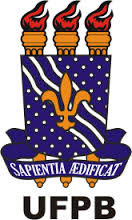 Nº DE INSCRIÇÃORESULTADO109412Deferido 109472Deferido109475Indeferido Parecer 01 - Candidato – Inscrição nº 109412Em resposta ao Pedido de Reconsideração do Resultado da Etapa de Avaliação do Plano Preliminar de Dissertação, impetrado pelo candidato identificado pelo número de inscrição – 109412 – no âmbito do EDITAL Nº 03/2023 – PPGENF - Processo Seletivo – Mestrado Acadêmico em Enfermagem – Turma 2024, a Comissão de Seleção após análise do pedido decidiu pelo DEFERIMENTO do pedido. Desse modo, a avaliação do Plano Preliminar de Dissertação do candidato atingiu a nota de 9,20 (nove vírgula vinte), o qual encontra-se CLASSIFICADO para próxima etapa da seleção.Parecer 02 - Candidato – Inscrição nº 109472Em resposta ao Pedido de Reconsideração do Resultado da Etapa de Avaliação do Plano Preliminar de Dissertação, impetrado pela candidata identificada pelo número de inscrição – 109472 – no âmbito do EDITAL Nº 03/2023 – PPGENF - Processo Seletivo – Mestrado Acadêmico em Enfermagem – Turma 2024, a Comissão de Seleção após análise do pedido decidiu pelo DEFERIMENTO do pedido. Desse modo, a avaliação do Plano Preliminar de Dissertação do candidato atingiu a nota de 9,15 (nove vírgula quinze), a qual encontra-se CLASSIFICADA para próxima etapa da seleção.Parecer 03 - Candidato – Inscrição nº 109475Em resposta ao Pedido de Reconsideração do Resultado da Etapa de Avaliação do Plano Preliminar de Dissertação, impetrado pela candidata inscrita no Processo de Seleção do Programa de Pós-Graduação em Enfermagem, EDITAL Nº 03/2023 –, sob inscrição de número 109475, a Comissão de Seleção vem assim se pronunciar: O plano preliminar de dissertação foi avaliado de acordo com o item 8.5 do Edital Nº 03/2023, cujo item define os critérios para avaliação (ANEXO VIII). O plano  avaliado apresentou fragilidades nos seguintes itens:Na introdução, o problema não está claramente apresentado; a candidata não destaca evidências cientificas sobre a necessidade da capacitação sobre Covid -19; não deixa claro a necessidade para o serviço e sobretudo não respalda seu objeto de pesquisa na Política de Educação Permanente em Saúde (Portaria GM/MS nº 198, de 13 de fevereiro de 2004 Portaria GM/MS nº 198, de 13 de fevereiro de 2004) como uma proposta política pedagógica institucional. Não apresenta um referencial teórico que norteia a proposta. Também não está claro qual a relevância da capacitação para a Enfermagem; O objetivo está amplo e não está coerente com o objeto de pesquisa, por tratar de formação de competência informacional que está relacionado com a formação de habilidades e atitudes que um curso ou uma cartilha não daria suporte para alcance de tal objetivo;Em relação aos aspectos metodológicos, o instrumento de pesquisa não foi indicado; foi referido que será construído e desta forma necessitaria de validação para depois ser executado para o alcance do objetivo proposto;Quanto à análise dos dados ficou difícil a avaliação, pois a proposta não descreveu as variáveis envolvidas na capacitação ou cartilha.A exequibilidade do plano ficou prejudicada por que a capacitação não está organizada e necessita de validação.Diante do exposto, a Comissão de Seleção decidiu pelo INDEFERIMENTO do pedido.